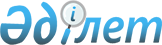 Аудандық мәслихаттың 2009 жылғы 25 желтоқсандағы "2010 - 2012 жылдарға арналған аудан бюджеті туралы" N 106/22 шешіміне өзгерістер мен толықтырулар енгізу туралы
					
			Күшін жойған
			
			
		
					Павлодар облысы Шарбақты аудандық мәслихатының 2010 жылғы 12 ақпандағы N 117/24 шешімі. Павлодар облысы Шарбақты ауданының Әділет басқармасында 2010 жылғы 25 ақпанда N 12-13-94 тіркелген. Күші жойылды - Павлодар облысы Шарбақты аудандық мәслихатының 2014 жылғы 21 шілдедегі № 1-35-112 хатымен      РҚАО ескертпесі.

      Мәтінде авторлық орфография және пунктуация сақталған.      Ескерту. Күші жойылды - Павлодар облысы Шарбақты аудандық мәслихатының 21.07.2014 № 1-35-112 хатымен.

      Қазақстан Республикасының 2001 жылғы 23 қаңтардағы "Қазақстан Республикасындағы жергілікті мемлекеттік басқару және өзін-өзі басқару туралы" Заңының 6 бабы 1 тармағының 1) тармақшасына, Қазақстан Республикасының 2008 жылғы 4 желтоқсандағы Бюджет кодексінің 106 бабы 2 тармағы 4) тармақшасы және 109 бабы 5 тармағына сәйкес аудандық мәслихат ШЕШІМ ЕТЕДІ:



      1. Шарбақты аудандық мәслихатының 2009 жылғы 25 желтоқсандағы "2010 - 2012 жылдарға арналған аудан бюджеті туралы" (Мемлекеттік нормативтік құқықтық акттер тізілімінде N 12-13-91 тіркеуге алынған, 2010 жылғы 16 қаңтардағы N 2-3 аудандық "Трибуна" газетінде жарияланған) N 106/22 шешіміне келесідегідей өзгерістер мен толықтырулар енгізілсін:



      Көрсетілген шешімнің 1 тармағы келесі редакцияда баяндалсын:

      "1. 2010 - 2012 жылдарға арналған аудан бюджеті 1, 2 және 3 қосымшаларына сәйкес, оның ішінде 2010 жыл келесі көлемде бекітілсін:

      1) кірістер – 1770883 мың теңге, оның ішінде:

      салық түсімдері – 229767 мың теңге;

      салықтан басқа түсімдер – 2388 мың теңге;

      негізгі капиталды сатудан түсетін түсімдер - 278 мың теңге;

      трансферттік түсімдер - 1538450 мың теңге;

      2) шығындар – 1765883 мың теңге;

      3) бюджетті таза несиелендіру - 40061 мың теңге, оның ішінде бюджеттік кредиттер - 40061 мың теңге;

      4) қаржылық активтермен операция бойынша сальдо - 5000 мың теңгеге тең;

      5) бюджет тапшылығы – -40061 мың теңге;

      6) бюджеттік тапшылықты қаржыландыру – 40061мың теңге.



      Көрсетілген шешім келесі мазмұндағы 7-1, 7-2, 7-3, 8-1 тармақтарымен толықтырылсын:



      "7-1. 2010 жылға арналған аудан бюджетінде республикалық бюджеттен берілетін транзиттік облыстық бағдарламалар бойынша нысаналы трансферттер келесі көлемде бекітілсін:

      мектепке дейінгі білім беру ұйымдарын, орта техникалық және кәсіптік, орта білімнен кейінгі білім беру "Өзін-өзі тану" пәні бойынша оқу материалдарымен қамтамасыз етуге - 2076 мың теңге;

      негізгі орта және жалпы орта білім беретін мемлекеттік мекемелердегі физика, химия, биология кабинеттерін оқу құрал жабдықтармен жарақтандыруға - 8194 мың теңге;

      бастауыш, негізгі орта және жалпы орта білім беретін мемлекеттік мекемелерде лингофондық және мультимедиялық кабинеттер құруға - 11082 мың теңге;

      ең төменгі күнкөріс деңгейі мөлшерінің өсуіне байланысты төлемақы төлеуге - 6500 мың теңге, оның ішінде:

      атаулы әлеуметтік мемлекеттік жәрдемақы төлеуге - 3500 мың теңге;

      18 жасқа дейінгі балаларға ай сайынғы мемлекеттік жәрдемақы төлеуге - 3000 мың теңге;

      Ұлы Отан соғысының қатысушылары мен мүгедектеріне Жеңістің 65 жылдығына орай біржолғы материалдық көмек төлеуге - 6240 мың теңге;

       Ұлы Отан соғысының қатысушылары мен мүгедектеріне Жеңістің 65 жылдығына орай  жол жүруін қамтамасыз етуге - 820 мың теңге;

      ауылдық елді мекендер әлеуметтік сала мамандарын әлеуметтік қолдау шараларын іске асыруға - 3009 мың теңге;

      эпизоотияға қарсы іс-шараларды өткізуге - 12849 мың теңге;

      ветеринария саласындағы жергілікті атқарушы органдардың бөлімшелерін қамтамасыз етуге - 15940.



      7-2. 2010 жылға арналған аудан бюджетінде республикалық бюджеттен берілетін транзиттік облыстық бағдарламалар бойынша дамытуға арналған нысаналы трансферттер келесі көлемде бекітілсін:

      көлік инфрақұрылымын дамытуға - 100000 мың теңге.



      7-3. 2010 жылға арналған аудан бюджетінде ауылдық елді мекендердің әлеуметтік сала мамандарын әлеуметтік қолдау шараларын іске асыру үшін бюджеттік кредиттерге - 40061 мың теңге.



      8-1. 2010 жылға арналған аудан бюджетінде республикалық бюджеттен транзиттік облыстық бағдарламалар бойынша өңірлік жұмыспен қамту және кадрларды қайта даярлау стратегиясын іске асыруға берілетін нысаналы трансферттер келесі көлемде бекітілсін:

      білім беру объектілерін ағымдағы және күрделі жөндеуге - 13400 мың теңге;

      кент, ауыл (село), ауылдық (селолық) округтерде әлеуметтік жобаларды қаржыландыруға - 25746 мың теңге;

      жастар тәжірибесі бағдарламасын кеңейтуге - 1920 мың теңге;

      әлеуметтік жұмыс орындарын құруға - 3480 мың теңге".



      Осы шешімнің 1 қосымшасына сәйкес көрсетілген шешімнің 1 қосымшасы жаңа редакцияда баяндалсын.



      2. Осы шешімнің орындалуын бақылау аудандық мәслихаттың ауданның әлеуметтік-экономикалық дамуы және бюджет мәселесі жөніндегі тұрақты комиссиясына жүктелсін.



      3. Осы шешім 2010 жылғы 1 қаңтардан бастап қолданысқа енгізіледі.      Сессия төрағасы                            И. Миронец      Аудандық мәслихат хатшысы                  Б. Паванов

Шарбақты аудандық мәслихатының

2010 жылғы 12 ақпандағы   

N 117/24 шешіміне      

1 қосымша          2010 жылғы аудан бюджеті

(өзгерістер және толықтыруларымен)
					© 2012. Қазақстан Республикасы Әділет министрлігінің «Қазақстан Республикасының Заңнама және құқықтық ақпарат институты» ШЖҚ РМК
				СанатыСанатыСанатыСанатыСомасы (мың теңге)СыныбыСыныбыСыныбыСыныбыСомасы (мың теңге)Ішкі сыныбы                    АтауыІшкі сыныбы                    АтауыІшкі сыныбы                    АтауыІшкі сыныбы                    АтауыСомасы (мың теңге)12345I. Кірістер17708831Салық түсімдері22976701Кірістен түсетін табыс салығы881082Жекелей табыс салығы8810803Әлеуметтік салық972281Әлеуметтік салық9722804Меншік салығы397211Мүлік салығы174003Жер салығы63214Көлік құралдарының салығы140005Біржолғы жер салығы200005Тауарларға, жұмыс және қызмет көрсетуге арналған ішкі салықтар32652Акциздер14303Табиғи және басқадай қорды пайдаланудан түсетін түсімдер8204Кәсіпкерлік және кәсіптік қызметпен айналысқаны үшін алымдар101508Заң бойынша маңызы бар және (немесе) оған уәкілеттігі бар мемлекеттік органдар немесе лауазымды тұлғалардың құжаттарды тапсырғаны үшін алынатын міндетті төлемдер14451Мемлекеттік баж14452Салықтан басқа түсімдер238801Мемлекет меншігінен түсетін кірістер11885Мемлекет меншігіндегі мүлікті жалға алудан түсетін кірістер118806Салықтан басқа түсімдер12001Салықтан басқа түсімдер12003Негізгі қорды сатудан түсетін түсімдер27803Жерді және материалдық емес активтерді сату2781Жерді сату2784Трансферттік түсімдер153845002Жоғары мемлекеттік басқару органдарының трансферттері15384502Облыстық бюджеттің трансферттері1538450Функционалдық топФункционалдық топФункционалдық топФункционалдық топФункционалдық топСомасы (мың теңге)Функционалдық кіші топФункционалдық кіші топФункционалдық кіші топФункционалдық кіші топСомасы (мың теңге)Бюджеттік бағдарлама әкімшісіБюджеттік бағдарлама әкімшісіБюджеттік бағдарлама әкімшісіСомасы (мың теңге)Бағдарлама              АтауБағдарлама              АтауСомасы (мың теңге)123456II. Шығындар176588301Жалпы сипаттағы мемлекеттік қызметтер1590681Мемлекеттік басқарудың жалпы функциясын орындаушы өкілетті, атқарушы және өзге органдары142306112Аудан (облыстық маңызы бар қала) мәслихатының аппараты10594001Аудан (облыстық маңызы бар қала) мәслихатының қызметін қамтамасыз ету жөніндегі қызметтер10049004Мемлекеттік органдарды материалдық-техникалық жарақтандыру545122Аудан (облыстық маңызы бар қала) әкімінің аппараты32041001Аудан (облыстық маңызы бар қала) әкімінің қызметін қамтамасыз ету жөніндегі қызметтер32041123Қаладағы аудан, аудандық маңызы бар қаланың, кент, ауыл (село), ауылдық (селолық) округ әкімінің аппараты99671001Қаладағы аудан, аудандық маңызы бар қаланың, кент, ауыл (село), ауылдық (селолық) округ әкімінің қызметін қамтамасыз ету жөніндегі қызметтер95071022Мемлекеттік органдардың ғимараттарын, үй-жайлары және құрылыстарын күрделі жөндеу2700023Мемлекеттік мекемелерді материалдық-техникалық жабдықтау19002Қаржы қызметі8100452Аудандық қаржы бөлімі (облыстық маңызы бар қала)8100001Аудан бюджетінің орындалуын бақылау және іске асыру және ауданның коммуналдық меншігін басқару саласында мемлекеттік саясатты жүзеге асыру жөніндегі қызметтер7923011Коммуналдық меншікке түскен мүлікті есепке алу, сақтау, бағалау және сату1775Жоспарлау және статистикалық қызмет8662453Ауданның (облыстық маңызы бар қаланың) экономика және бюджеттік жоспарлау бөлімі8662001Экономикалық саясатты, мемлекеттік жоспарлау жүйесін қалыптастыру және дамыту және аудандық (облыстық маңызы бар қаланы) басқару саласындағы мемлекеттік саясатты іске асыру жөніндегі қызметтер866202Қорғаныс66961Әскери мұқтаждар5611122Аудан (облыстық маңызы бар қала) әкімінің аппараты5611005Жалпыға бірдей әскери міндетті атқару шеңберіндегі іс-шаралар56112Төтенше жағдайлар жөніндегі жұмыстарды ұйымдастыру1085122Аудан (облыстық маңызы бар қала) әкімінің аппараты1085007Аудандық (қалалық) ауқымдағы дала өрттерінің, сондай-ақ мемлекеттік өртке қарсы қызмет органдары құрылмаған елді мекендерде өрттің алдын алу және оларды сөндіру жөніндегі іс-шаралар108504Білім беру9977371Мектепке дейінгі тәрбие және оқыту50071123Қаладағы аудан, аудандық маңызы бар қала, кент, ауыл (село), ауылдық (селолық) округ әкімінің аппараты50071004Мектепке дейінгі тәрбие және оқыту ұйымдарын қолдау500712Бастауыш, негізгі орта және жалпы орта білім беру905867123Қаладағы аудан, аудандық маңызы бар қала, кент, ауыл (село), ауылдық (селолық) округ әкімінің аппараты5884005Ауылдық (селолық) жерлерде балаларды мектепке дейін және кері тегін тасымалдауды ұйымдастыру5884464Ауданның (облыстық маңызы бар қаланың) оқу бөлімі899983003Жалпы білім беру884926006Балаларға қосымша білім беру150579Білім беру саласындағы өзге де қызметтер41799464Ауданның (облыстық маңызы бар қаланың) білім бөлімі41799001Жергілікті деңгейде білім беру саласындағы мемлекеттік саясатты іске асыру жөніндегі қызметтер9692005Ауданның (облыстық маңызы бар қаланың) мемлекеттік білім беру мекемелер үшін оқулықтар мен әдістемелік оқу жинағын сатып алу және жеткізу10840007Аудандық (қалалық) масштабта мектеп олимпиадаларын және мектептен тыс іс-шараларды өткізу1267011Өңірлік жұмыспен қамту және кадрларды қайта даярлау стратегиясын іске асыру шеңберінде білім беру объектілерін күрделі, ағымдағы жөндеу2000005Денсаулық сақтау4859Денсаулық сақтау саласындағы өзге де қызметтер485123Қаладағы аудан, аудандық маңызы бар қала, кент, ауыл (село), ауылдық (селолық) округ әкімінің аппараты485002Ерекше жағдайларда ауыр науқасты адамдарды дәрігерлік көмек көрсететін ең жақын денсаулық сақтау мекемесіне жеткізуді ұйымдастыру48506Әлеуметтік көмек және әлеуметтік қамсыздандыру1033522Әлеуметтік көмек90694123Қаладағы аудан, аудандық маңызы бар қала, кент, ауыл (село), ауылдық (селолық) округ әкімінің аппараты5764003Үйдегі мұқтаж азаматтарға әлеуметтік көмек көрсету5764451Ауданның (облыстық маңызы бар қаланың) жұмыспен қамту және әлеуметтік бағдарламалар бөлімі84930002Жұмыспен қамту бағдарламасы18290005Мемлекеттік атаулы әлеуметтік көмек8202007Жергілікті өкілетті органдардың шешімі бойынша мұқтаж азаматтардың жекелеген топтарына әлеуметтік көмек38078010Үйден тәрбиеленіп оқытылатын мүгедек балаларды материалдық қамтамасыз ету79201618 жасқа дейінгі балаларға мемлекеттік жәрдемақы5980017Мүгедектерді жекелей сауықтандыру бағдарламасына сәйкес мұқтаж мүгедектерді арнаулы гигиеналық құралдармен және қимылмен тілдесу мамандарының қызметін көрсету, жеке күтушімен қамтамасыз ету4903019Ұлы Отан соғысындағы Жеңістің 65 жылдығына орай Ұлы Отан соғысының қатысушылары мен мүгедектерінің жол жүруін қамтамасыз ету820020Ұлы Отан соғысындағы Жеңістің 65 жылдығына орай Ұлы Отан соғысының қатысушылары мен мүгедектеріне біржолғы материалдық көмек төлеу78659Әлеуметтік көмек және әлеуметтік қамтамасыз ету саласындағы басқа қызметтер12658451Ауданның (облыстық маңызы бар қаланың) жұмыспен қамту және әлеуметтік бағдарламалар бөлімі12658001Жергілікті деңгейде тұрғындар үшін әлеуметтік бағдарламалар саласында жұмыспен қамтуды қамтамасыз ету мемлекеттік саясатты іске асыру жөніндегі қызметтер11329022Мемлекеттік органдарды материалдық-техникалық жарақтандыру600011Жәрдемақыларды және басқа да әлеуметтік төлемдерді есептеу, төлеу мен жеткізу бойынша қызмет ақысы72907Тұрғын үй-коммуналдық шаруашылығы741361Тұрғын үй шаруашылығы3583123Қаладағы аудан, аудандық маңызы бар қала, кент, ауыл (село), ауылдық (селолық) округ әкімінің аппараты108007Аудандық маңызы бар қаланың, кенттің, ауылдың (селоның), ауылдық (селолық) округтің мемлекеттік тұрғын үй қорының сақталуын ұйымдастыру108458Ауданның (облыстық маңызы бар қаланың) тұрғын үй-коммуналдық шаруашылық, жолаушылар көлігі және автомобиль жолдары бөлімі3475004Азаматтардың жекелеген санаттарын тұрғын үймен қамтамасыз ету34752Коммуналдық шаруашылық52459123Қаладағы аудан, аудандық маңызы бар қала, кент, ауыл (село), ауылдық (селолық) округ әкімінің аппараты50459014Елді мекендерді сумен қамтамасыз етуді ұйымдастыру459015Өңірлік жұмыспен қамту және кадрларды қайта даярлау стратегиясын іске асыру шеңберінде инженерлік коммуникациялық инфрақұрылымды жөндеу және елді-мекендерді абаттандыру50000458Ауданның (облыстық маңызы бар қаланың) тұрғын–үй коммуналдық шаруашылығы, жолаушылар көлігі және автомобиль жолдары бөлімі2000028Коммуналдық шаруашылықты дамыту20003Елді мекендерді абаттандыру18094123Қаладағы аудан, аудандық маңызы бар қала, кент, ауыл (село), ауылдық (селолық) округ әкімінің аппараты9264008Елді мекендерде көшелерді жарықтандыру5970009Елді мекендердің санитариясын қамтамасыз ету0010Жерлеу орындарын күтіп-ұстау және туысы жоқ адамдарды жерлеу133011Елді мекендерді абаттандыру және көгалдандыру3161458Ауданның (облыстық маңызы бар қаланың) тұрғын–үй коммуналдық шаруашылығы, жолаушылар көлігі және автомобиль жолдары бөлімі8830016Елді мекендердің санитариясын қамтамасыз ету5000018Елді мекендерді көгалдандыру және абаттандыру383008Мәдениет, спорт, туризм және ақпараттық кеңістік932151Мәдениет саласындағы қызмет53767123Қаладағы аудан, аудандық маңызы бар қала, кент, ауыл (село), ауылдық (селолық) округ әкімінің аппараты16524006Жергілікті деңгейде мәдени-сауық жұмыстарын қолдау16524455Ауданның (облыстық маңызы бар қаланың) мәдениет және тілдерді дамыту бөлімі37243003Мәдени-сауықтыру жұмысын қолдау372432Спорт2170465Ауданның (облыстық маңызы бар қаланың) дене шынықтыру және спорт бөлімі2170006Аудандық (облыстық маңызы бар қалалық) деңгейде спорттық жарыстар өткізу21703Ақпараттық кеңістік25970455Ауданның (облыстық маңызы бар қаланың) мәдениет және тілдерді дамыту бөлімі22036006Аудандық қалалық кітапханалардың жұмыс істеуі21575007Мемлекеттік тілді және Қазақстан халықтарының басқа да тілдерін дамыту461456Ауданның (облыстық маңызы бар қаланың) ішкі саясат бөлімі3934002Газеттер мен журналдар арқылы мемлекеттік ақпараттық саясат жүргізу3485005Телерадио хабарлар арқылы мемлекеттік ақпараттық саясат жүргізу4499Ақпараттық кеңістік және мәдениет, спорт, туризмді ұйымдастыру жөніндегі өзге де қызметтер11308455Ауданның (облыстық маңызы бар қаланың) мәдениет және тілдерді дамыту бөлімі3304001Жергілікті деңгейде тілдерді және мәдениетті дамыту саласындағы мемлекеттік саясатты іске асыру жөніндегі қызметтер3304456Ауданның (облыстық маңызы бар қаланың) ішкі саясат бөлімі4635001Жергілікті деңгейде ақпарат, мемлекеттілікті нығайту және азаматтардың әлеуметтік сенімділігін қалыптастыруда мемлекеттік саясатты іске асыру жөніндегі қызметтер4423003Жастар саясаты саласындағы өңірлік бағдарламаларды іске асыру212465Ауданның (облыстық маңызы бар қаланың) дене шынықтыру және спорт бөлімі3369001Жергілікті деңгейде дене тәрбиесі және спорт саласындағы мемлекеттік саясатты іске асыру жөніндегі қызметтер336910Ауыл, су, орман, балық шаруашылығы, ерекше қорғалатын табиғи аумақтар, қоршаған ортаны және жануарлар әлемін қорғау, жер қатынастары794801Ауыл шаруашылығы16585453Аудандық экономика және бюджеттік жоспарлау бөлімі (облыстық маңызы бар қалалар)3009099Республикалық бюджеттің мақсатты трансферттері есебінен ауылдық елді мекендердегі әлеуметтік сала мамандарын әлеуметтік қолдау шараларын жүзеге асыру3009462Ауданның (облыстық маңызы бар қаланың) ауыл шаруашылық бөлімі9642001Жергілікті деңгейде ауыл шаруашылығы саласындағы мемлекеттік саясатты іске асыру жөніндегі қызметтер9642473Ауданның (облыстық маңызы бар қаланың) ветеринария бөлімі3934001Жергілікті деңгейде ветеринария саласындағы мемлекеттік саясатты іске асыру жөніндегі қызметтер3734004Мемлекеттік органдарды материалдық-техникалық жарақтандыру2006Жер қатынастары11445463Ауданның (облыстық маңызы бар қаланың) жер қатынастары бөлімі11445001Аудан (облыстық маңызы бар қала) аумағында жер қатынастарын реттеу саласындағы мемлекеттік саясатты іске асыру жөніндегі қызметтер4366004Жерді аймақтарға бөлу жөніндегі жұмыстарды ұйымдастыру1085006Аудандық маңызы бар қалалардың, кенттердің, ауылдардың (селолардың), ауылдық (селолық) округтердің шекарасын белгілеу кезінде жүргізілетін жерге орналастыру59949Ауыл, су, орман, балық шаруашылығы және қоршаған ортаны қорғау мен жер қатынастары саласындағы өзге де қызметтер51450123Қаладағы аудан, аудандық маңызы бар қала, кент, ауыл (село), ауылдық (селолық) округ әкімінің аппараты15650019Өңірлік жұмыспен қамту және кадрларды қайта даярлау стратегиясын іске асыру шеңберінде ауылдарда (селоларда), ауылдық (селолық) округтерде әлеуметтік жобаларды қаржыландыру15650455Ауданның (облыстық маңызы бар қаланың) мәдениет және тілдерді дамыту бөлімі22951008Өңірлік жұмыспен қамту және кадрларды қайта даярлау стратегиясын іске асыру шеңберінде ауылдарда (селоларда), ауылдық (селолық) округтерде әлеуметтік жобаларды қаржыландыру22951473Ауданның (облыстық маңызы бар қаланың) ветеринария бөлімі12849011Эпизоотияға қарсы іс-шаралар жүргізу1284911Өнеркәсіп, сәулет, қала құрылысы және құрылыс қызметі140752Сәулет, қала құрылысы және құрылыс қызметі14075467Ауданның (облыстық маңызы бар қаланың) құрылыс бөлімі3911001Жергілікті деңгейде құрылысы саласындағы мемлекеттік саясатты іске асыру жөніндегі қызметтер3911468Ауданның (облыстық маңызы бар қаланың) сәулет және қала құрылысы бөлімі10164001Жергілікті деңгейде сәулет және қала құрылысы саласындағы мемлекеттік саясатты іске асыру жөніндегі қызметтер2364003Ауданның қала құрылысы даму аумағын және елді мекендердің бас жоспарларының кешенді схемаларын әзірлеу780012Көлік және коммуникация1530111Автомобиль көлігі141723123Қаладағы аудан, аудандық маңызы бар қала, кент, ауыл (село),ауылдық (селолық) округ әкімінің аппараты16739013Аудандық маңызы бар қалаларда, кенттерде, ауылдарда (селоларда), ауылдық (селолық) округтерде автомобиль жолдарының қолдануды қамтамасыз ету16739

 

 458Ауданның тұрмыстық коммуналдық шаруашылық, жолаушылар көлігі және автомобиль жолдары бөлімі (облыстық маңызы бар қалалар)124984022Көлік инфрақұрылымын дамыту100000023Автомобиль жолдарын қолдануды қамтамасыз ету249849Көлік және коммуникациялар саласындағы өзге де қызметтер11288458Ауданның тұрмыстық-коммуналдық шаруашылық, жолаушылар көлігі және автомобиль жолдары бөлімі (облыстық маңызы бар қалалар)11288008Өңірлік жұмыспен қамту және кадрларды қайта даярлау стратегиясын іске асыру шеңберінде аудандық маңызы бар автомобиль жолдарын, қала және елді-мекендер көшелерін жөндеу және қамтамасыз ету10000024Кентішілік (қалаішілік) және ауданішілік қоғамдық жолаушылар тасымалдарын ұйымдастыру128813Басқалар93413Кәсіпкерлік қызметті қолдау және бәсекелестікті қорғау3918469Ауданның (облыстық маңызы бар қаланың) кәсіпкерлік бөлімі3918001Жергілікті деңгейде кәсіпкерлік пен өнеркәсіпті дамыту саласындағы мемлекеттік саясатты іске асыру жөніндегі қызметтер3636003Кәсіпкерлік қызметті қолдау2829Басқадай5423452Аудандық қаржы бөлімі (облыстық маңызы бар қалалар)1000012Ауданның (облыстық маңызы бар қаланың) жергілікті атқарушы органының резерві1000458Ауданның (облыстық маңызы бар қаланың) тұрғын үй-коммуналдық шаруашылық, жолаушылар көлігі және автомобиль жолдары бөлімі4423001Жергілікті деңгейде тұрғын үй-коммуналдық шаруашылығы, жолаушылар көлігі және автомобиль жолдары саласындағы мемлекеттік саясатты іске асыру жөніндегі қызметтер442315Трансферттер752871Трансферттер75287452Ауданның (облыстық маңызы бар қаланың) қаржы бөлімі75287020Бюджет саласындағы еңбекақы төлеу қорының өзгеруіне байланысты жоғары тұрған бюджеттерге берілетін ағымдағы нысаналы трансферттер75287III. БЮДЖЕТТЕН ТАЗА НЕСИЕЛЕНДІРУ40061БЮДЖЕТТІК КРЕДИТТЕР4006110Ауыл, су, орман, балық шаруашылығы, ерекше қорғалатын табиғи аумақтар, қоршаған ортаны және жануарлар әлемін қорғау, жер қатынастары400611Ауыл шаруашылығы40061453Аудандық экономика және бюджеттік жоспарлау бөлімі (облыстық маңызы бар қалалар)40061006Ауылдық елді мекендердің әлеуметтік саласының мамандарын әлеуметтік қолдау шараларын іске асыру үшін бюджеттік кредиттер40061IV. ҚАРЖЫЛЫҚ АКТИВТЕРМЕН ОПЕРАЦИЯ БОЙЫНША САЛЬДО5000ҚАРЖЫЛЫҚ АКТИВТЕР САТЫП АЛУ500013Басқалар50009Басқалар5000452Ауданның (облыстық маңызы бар қаланың) қаржы бөлімі5000014Заңды тұлғалардың жарғылық капиталын қалыптастыру немесе арттыру5000V. БЮДЖЕТ ТАПШЫЛЫҒЫ (ПРОФИЦИТ)-40061VI. БЮДЖЕТ ТАПШЫЛЫҒЫН ҚАРЖЫЛАНДЫРУ (ПРОФИЦИТТІ ПАЙДАЛАНУ)40061